Classwork OverviewVá para o Google Classroom desejado e clique na aba “Classwork” 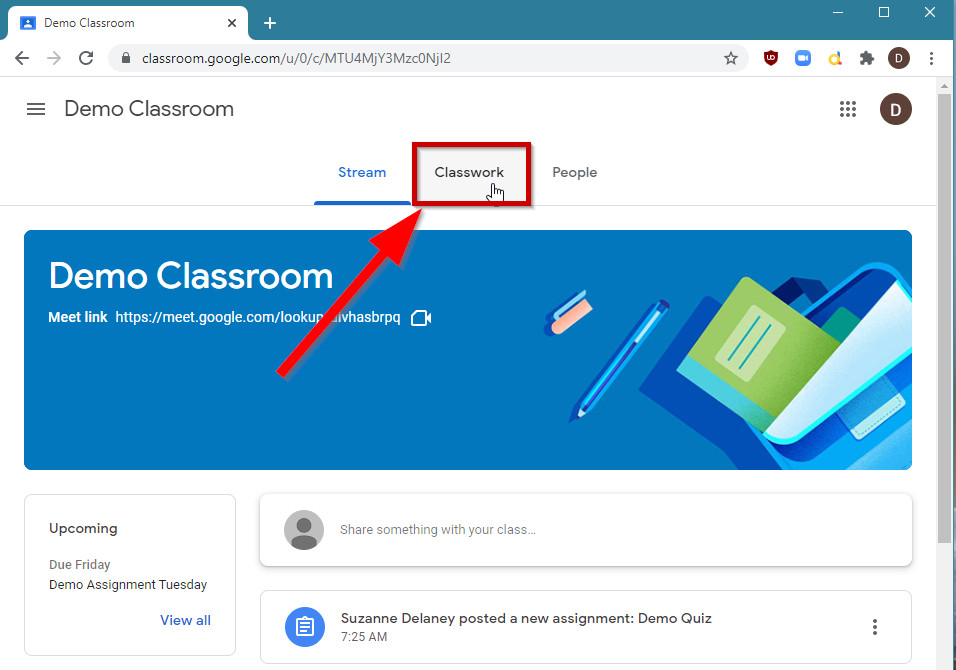 As tarefas têm ícones de prancheta. A data de entrega ou data de postagem estão ao lado direito.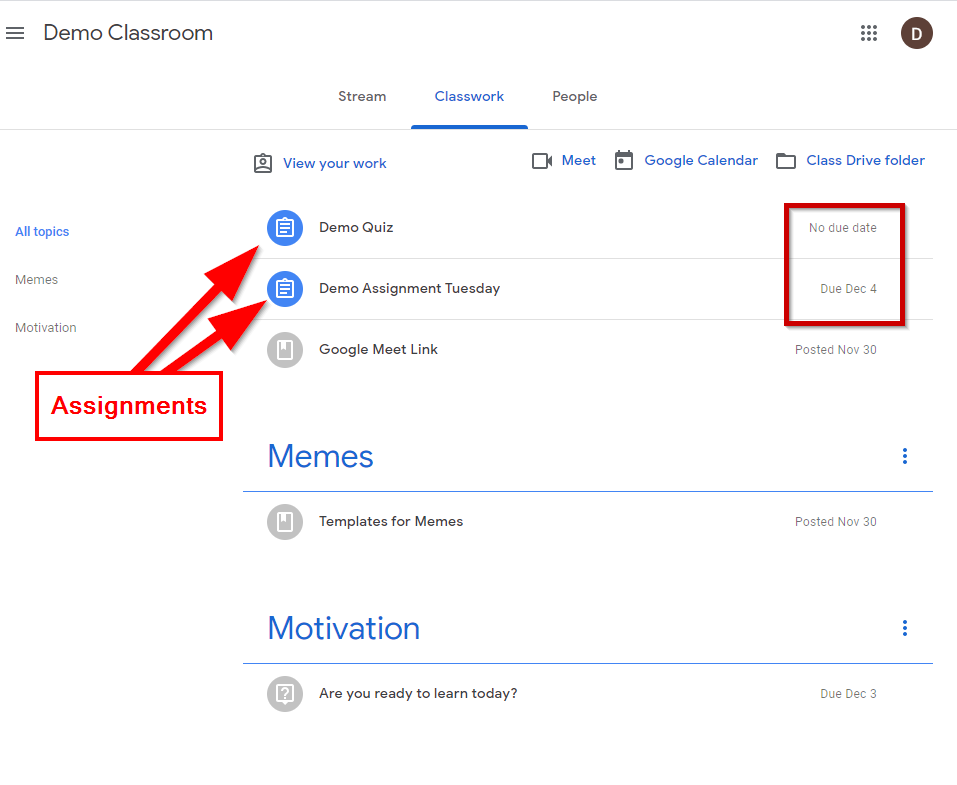 Os materiais têm ícones de favoritos. Esses são itens de referência para os alunos ou materiais para eles usarem em tarefas e projetos.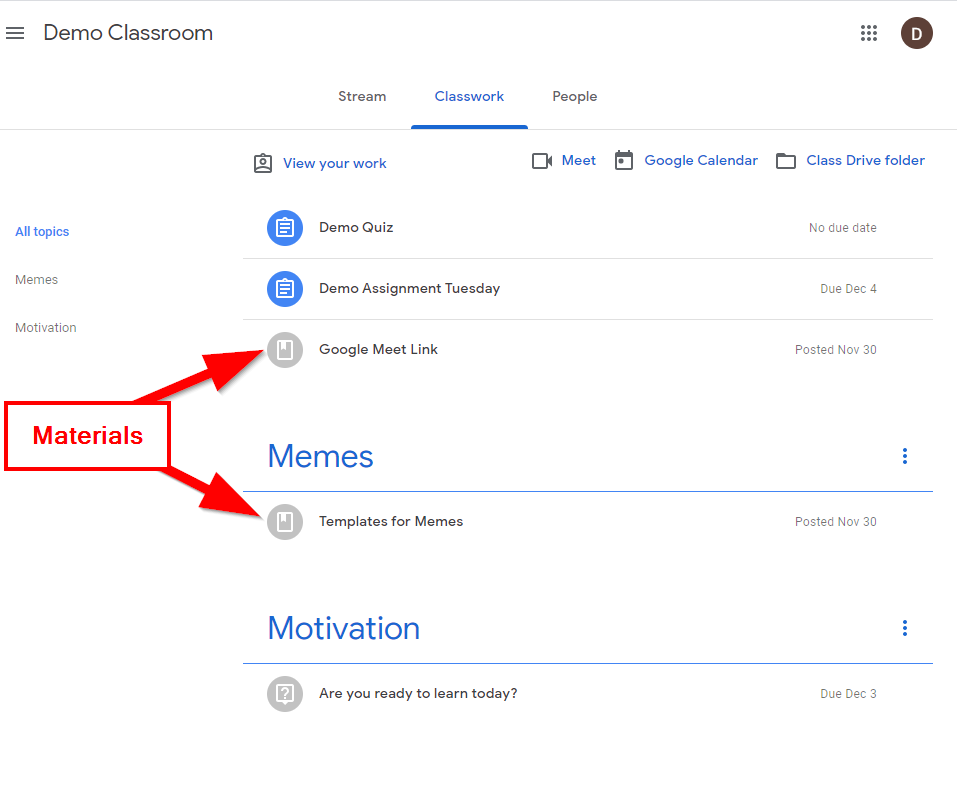 Uma pergunta tem um ícone de ponto de interrogação e é como uma tarefa. Se tiver uma data de entrega, estará ao lado direito.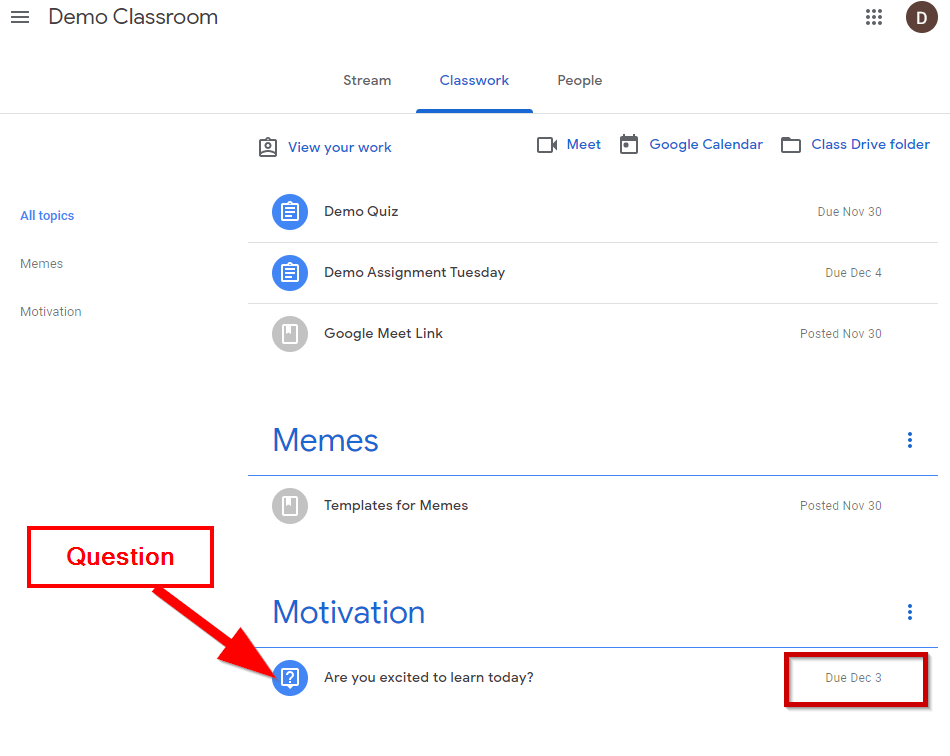 Os tópicos são usados ​​para categorizar os trabalhos em classe e funcionam como um índice. Você pode ir diretamente para um tópico clicando no tópico no canto superior esquerdo da página de tarefas. Os tópicos facilitam a localização das atividades.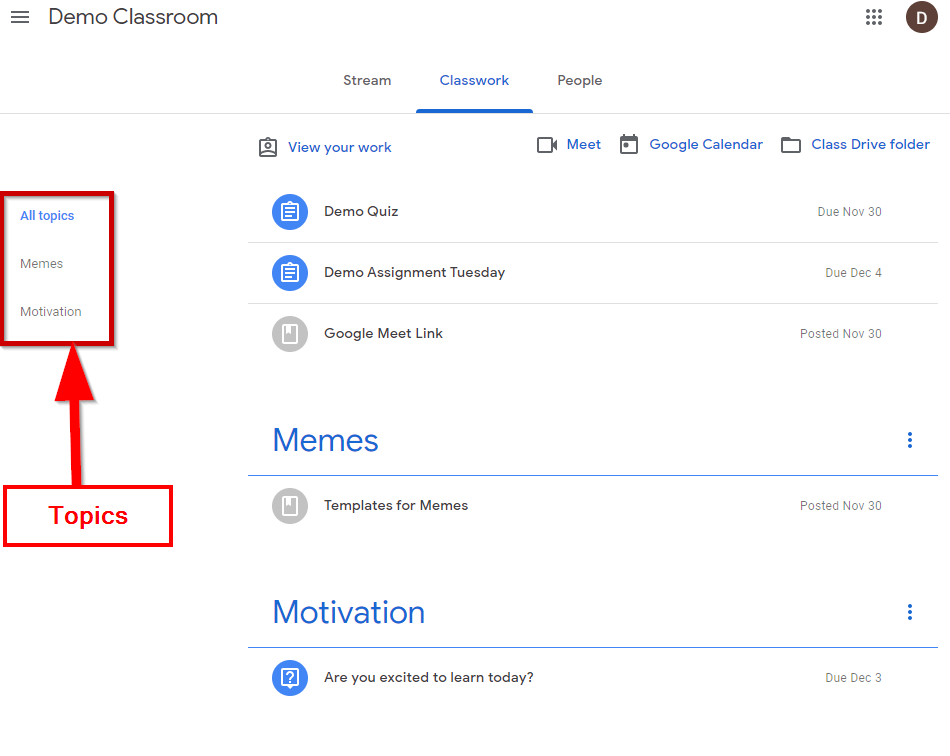 Se a turma usar o Google Meet para aprender remotamente, pode haver um link fácil na parte superior da página de atividades. Caso contrário, os professores geralmente postam o link do Meet ou do Zoom de aprendizagem remota na página de atividades.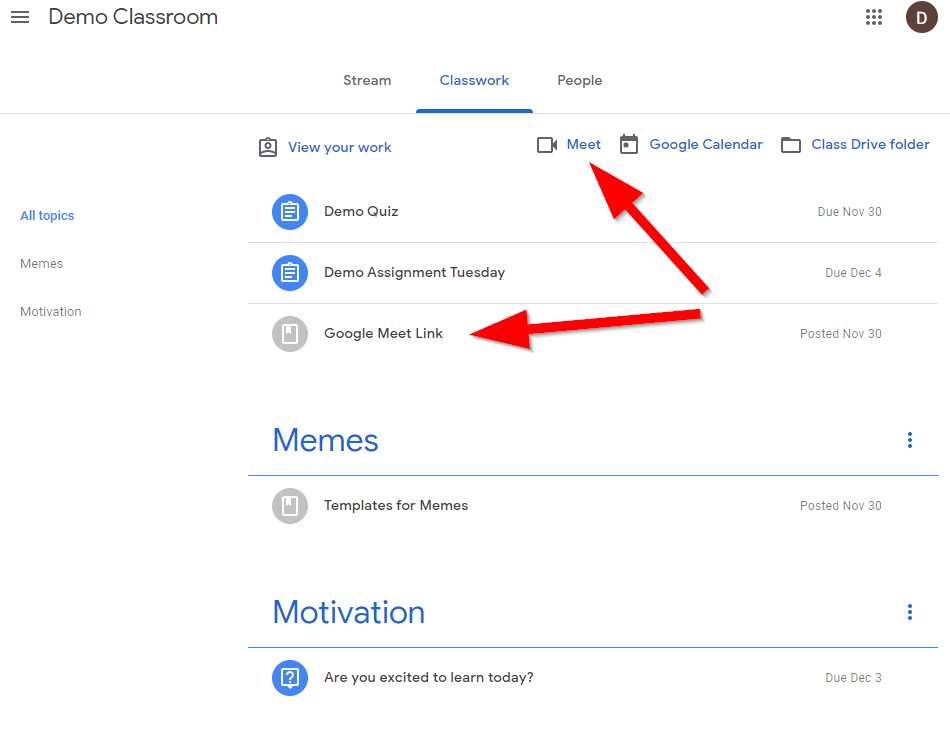 O link do Google Calender o levará a uma visualização do calendário da tarefa atribuída.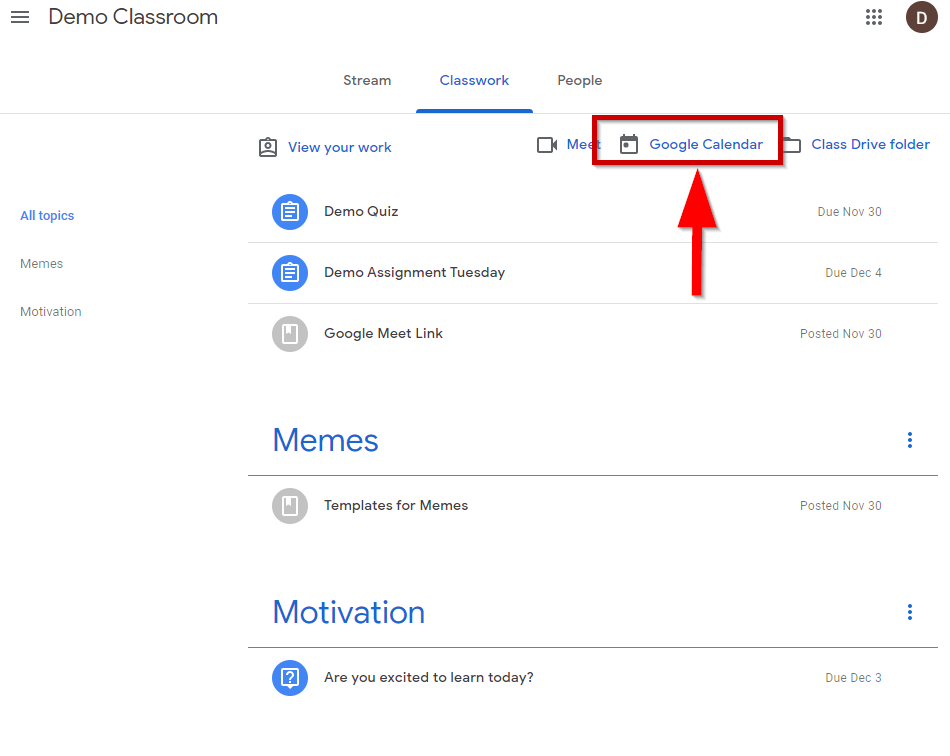 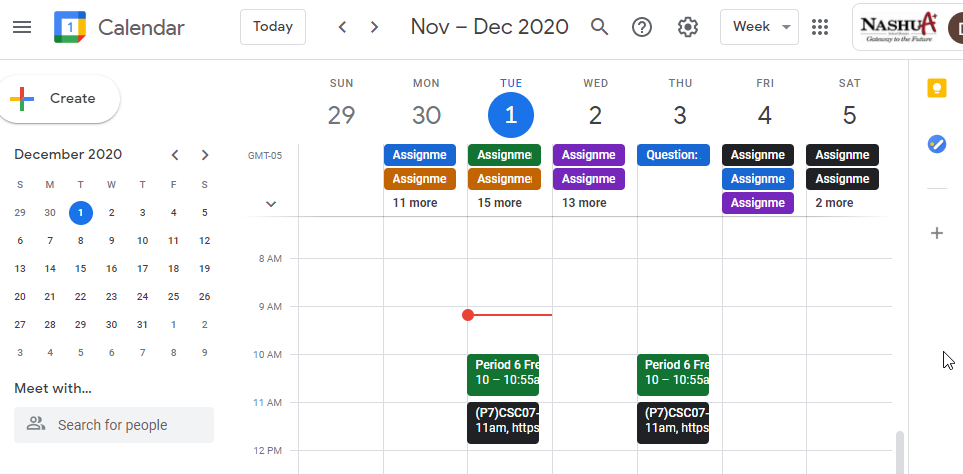 Clique em “View your work” para ver todos os trabalhos atribuídos, faltando e devolvidos. Use as categorias à esquerda para filtrar tarefas por estado.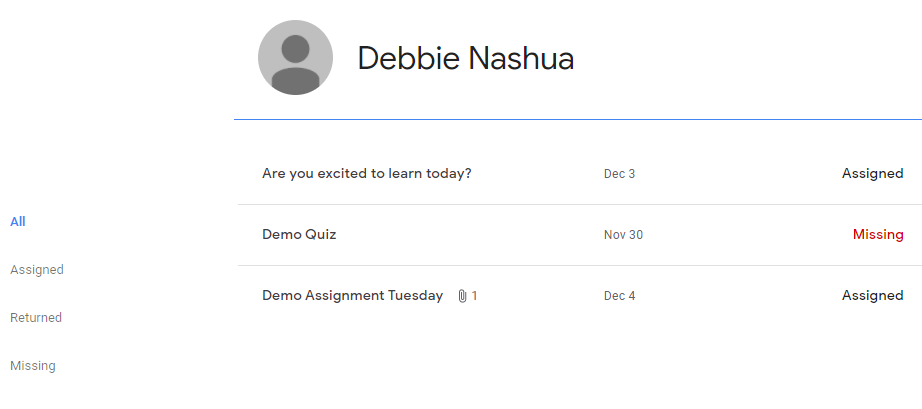 